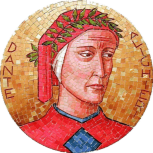 Università per Stranieri “Dante Alighieri”REGGIO CALABRIA(Università Legalmente riconosciuta con D.M. n°504 del 17-10-2007) Al Direttore del 									ALLEGATO ACentro Linguistico D’Ateneo Dante Alighieric/o Università per Stranieri “Dante Alighieri”di  Reggio CalabriaVia del Torrione n. 95  89125 Reggio Calabria__l__ sottoscritt__COGNOME: ______________________________  NOME:_________________________ cf.: _______________________________                  data di nascita:  ____/____/________ luogo di nascita: _________________________________________   Prov.: ____________cittadinanza______________________________________________________________residente a: ________________________________ Prov.: ___________ Cap: __________in ____________________________________________________________ n________tel.: ______________________________ cell.: ______________________________E-mail: ____________________________________________________C H I E D Edi partecipare al BANDO PER LA SELEZIONE, PER TITOLI E COLLOQUIO, FINALIZZATA ALLA FORMAZIONE DI GRADUATORIE PER IL RECLUTAMENTO DI PERSONALE DOCENTE A CONTRATTO – PER ATTIVITÀ DIDATTICHE, DI VALUTAZIONE E DI CERTIFICAZIONE – DEL CENTRO LINGUISTICO D’ATENEO “DANTE ALIGHIERI” DELL’UNIVERSITÀ PER STRANIERI “DANTE ALIGHIERI” DI REGGIO CALABRIAper la LINGUA (1) ____________________ e per la LINGUA (2) ____________________(tra quelle indicate all’Art. 1 comma A, fino a un massimo di due lingue straniere)a tal fine D I C H I A R ADi essere in possesso del seguente titolo di studio:□ Laurea Triennale  - □ Laurea Magistrale (o titolo straniero equivalente) in:________________________________________________________________________Di non aver riportato condanne penali.di essere a conoscenza                                        che la presente domanda di partecipazione compilata, firmata e corredata di tutta la documentazione richiesta assume il valore di dichiarazione sostitutiva di certificazione, ai sensi e per gli effetti del D.P.R. n. 445 del 2000, per cui si applicano, al riguardo, le disposizioni che prevedono, in caso di dichiarazioni non corrispondenti a verità, sanzioni di carattere amministrativo e penale.A tal fine ALLEGA la seguente documentazione a pena di esclusione:Data ____/____/________                                        Firma                                                                _________________________l__ sottoscritt__ presta il proprio consenso al trattamento dei dati personali forniti che saranno gestiti e trattati in modo lecito e secondo correttezza, dall’Ateneo, titolare del trattamento tramite l’ufficio responsabile ai sensi delle disposizioni contenute dal d.lgs. 196 del 2003 e s.m.i. Ai sensi dell’art. 18 codice privacy, il trattamento dei suddetti dati è consentito al titolare del trattamento soltanto per lo svolgimento delle funzioni istituzionali connesse all’espletamento del concorso.Data ____/____/________                                                                 Firma                                                                                           _______________________□a)Curriculum vitae□b)Fotocopia del certificato di Laurea triennale o Magistrale;□c)Documenti, titoli, certificati, attestazioni e pubblicazioni scientifiche che si ritengono utili ai fini della selezione, con relativo elenco;□d)Fotocopia di un documento di identità, debitamente firmato;